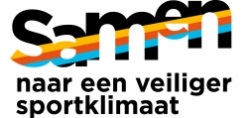  Aanvraagformulier voor een incompany bijscholing:
Bijscholing(en)Naam bijscholing(en)Betreft het een ASK of een VSK incompany verzoek?Kosten van deze bijscholing	Voorkeursavonden/dagenVoorkeurstijdenLocatie naam	Straatnaam en nummerPostcode en plaatsnaamVoldoet de locatie aan alle gestelde voorwaarden?		OrganisatieNaam aanvragende organisatie (sportbond/sportvereniging/gemeente)ContactpersoonE-mailadres contactpersoonTelefoonnummer contactpersoonFactuurgegevensNaam organisatie Straatnaam en nummerPostcode en plaatsnaamE-mail adres factuurContactpersoon Telefoonnummer contactpersoon